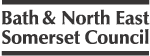 APPLICATION FOR A CONVERSION/NEW/CHANGE OF NAMEUNLICENSED FAMILY ENTERTAINMENT CENTRE GAMING MACHINE PERMIT(Please refer to guidance notes at the back of this form before completing)APPLICATION FOR A CONVERSION/NEW/CHANGE OF NAMEUNLICENSED FAMILY ENTERTAINMENT CENTRE GAMING MACHINE PERMITGuidance Notes1	This form is to be used for an application for a grant (or to request a change of name) of a unlicensed family entertainment centre gaming machine permit under the Gambling Act 2005 Section 247 and Schedule 10.  This form can be used for both new applications and for applications to convert an existing Section 34 permit under the Gaming Act 1968 in accordance with the Gambling Act 2005 Statutory Instrument 2006/3272.2		An unlicensed family entertainment centre is entitled to provide an unlimited number of category D gaming machines available for use on the premises.  Category D gaming machines are defined in the Gambling Act 2005 as the lowest category of gaming machine.  Category C (adult) gaming machines CANNOT be made available for use and thus there will be no ‘designated adult areas’ required at the premises.3 		The permit’s duration is 10 years.  A renewal application must be made 2-6 months before the expiry date of the permit (Schedule 10 paragraph 18 Gambling Act 2005).4		The fee for a new application for grant is £300.  The fee for the conversion of an existing Section 34 Gaming Act 1968 permit is £100.  The fee for a change of name is £25.5		Applicants should be aware that this Licensing Authority has published a ‘Statement of Principles’ under Schedule 10 paragraph of the Gambling Act 2005.  The Statement of Principles is available via this authority’s website or via a request made to the contact details provided at the top of this form.6 		This licensing authority must notify the applicant of its grant/refusal of the application for a permit as soon as is reasonably practicable after that decision to grant/refuse has been made.7		If an application has been made to convert an existing Section 34 Gaming Act 1968 permit before 31 July 2007, then the applicant can assume that, even where a decision has not been formally made by this licensing authority, his/her application is to be treated as granted from September 2007.  Following this, a permit must be provided by this authority as soon as reasonably practicable. 8		These permits cannot be transferred.  Change of name is only permitted where the permit holder changes his/her name or wishes to be known by another name (Schedule 10 paragraph 11(2)).SECTION A - What do you want to do?SECTION A - What do you want to do?SECTION A - What do you want to do?1	Please indicate what you would like to do:1	Please indicate what you would like to do:	a)	Apply to convert an existing Section 34 permit issued under 		the Gaming Act 1968, into an unlicensed family 			entertainment centre gaming machine permit (if you choose 		this option then please complete Sections B, C and E)	a)	Apply to convert an existing Section 34 permit issued under 		the Gaming Act 1968, into an unlicensed family 			entertainment centre gaming machine permit (if you choose 		this option then please complete Sections B, C and E)	b)	Apply for a new unlicensed family entertainment centre 		gaming machine permit (if you choose this option then 		please complete Sections B, C and E)	b)	Apply for a new unlicensed family entertainment centre 		gaming machine permit (if you choose this option then 		please complete Sections B, C and E)		c)	Request that the licensing authority changes the name on 			the permit due to the existing permit holder’s change of 			name or wish to be known by another name (if you choose 			this option then please complete Sections C, D and E)		c)	Request that the licensing authority changes the name on 			the permit due to the existing permit holder’s change of 			name or wish to be known by another name (if you choose 			this option then please complete Sections C, D and E)SECTION B - Application for grant (includes both new and conversion applications)SECTION B - Application for grant (includes both new and conversion applications)SECTION B - Application for grant (includes both new and conversion applications)2		Do you have an existing Section 34 permit issued under the 			gaming Act 1968?		If ‘Yes’ the permit should be enclosed. Please keep a copy of your 		existing permit on the premises to which it relates
		Existing Section 34 permit enclosed2		Do you have an existing Section 34 permit issued under the 			gaming Act 1968?		If ‘Yes’ the permit should be enclosed. Please keep a copy of your 		existing permit on the premises to which it relates
		Existing Section 34 permit enclosedYes/No		If ‘No’ the date an application was made to obtain one		If ‘No’ the date an application was made to obtain one3		Are you aware of any premises licence, issued under the Gambling 		Act 2005, which exists in relation to the premises to which this 		application relates? 		If ‘Yes’ please provide details (e.g. premises license reference 		number).3		Are you aware of any premises licence, issued under the Gambling 		Act 2005, which exists in relation to the premises to which this 		application relates? 		If ‘Yes’ please provide details (e.g. premises license reference 		number).Yes/NoSECTION C - General InformationSECTION C - General Information4		Name of premises5		Address of premises6		Telephone number of premises7		Name of applicant8		Date of birth of applicant9		Address of applicant10	Daytime telephone number of 			applicant11	Email address of applicant12	Name, address, telephone and email 		of agent (e.g. solicitor) if submitted on 		behalf of the applicantSECTION D - Change of NameSECTION D - Change of Name13	What is the name of the permit holder 		on the existing permit? 14	What is the reference (e.g. number) 	of the existing permit?15	What name should now be shown on 		the permit?16	Why is this change of name being 	requested? (see guidance note 8)SECTION E - Fee and SignatureSECTION E - Fee and SignatureI enclose the sum of	£100 for a conversion applicationI enclose the sum of	£100 for a conversion application	£300 for a new application	£300 for a new application	£  25 for a change of name application	£  25 for a change of name applicationCheques to be made payable to Bath & North East Somerset CouncilCheques to be made payable to Bath & North East Somerset CouncilI confirm that I occupy/propose to occupy the premises to which this application relatesI confirm that I occupy/propose to occupy the premises to which this application relatesI confirm that I am 18 years of age or olderI confirm that I am 18 years of age or olderPlease note:	  It is an offence under Section 342 of the Gambling Act 2005 if a person, without reasonable excuse, gives to a licensing authority for a purpose connected with that Act information which is false or misleading.Please note:	  It is an offence under Section 342 of the Gambling Act 2005 if a person, without reasonable excuse, gives to a licensing authority for a purpose connected with that Act information which is false or misleading.DatedSigned(by or on behalf of applicant/permit holder)(by or on behalf of applicant/permit holder)Please send your completed form and relevant fee to:Licensing ServicesBath & North East Somerset CouncilLewis HouseManvers StreetBathBA1 1JGIf you require further information please do not hesitate to contact us on:Telephone:	01225 477531Fax:		01225 477596Email:		licensing@bathnes.gov.ukPlease send your completed form and relevant fee to:Licensing ServicesBath & North East Somerset CouncilLewis HouseManvers StreetBathBA1 1JGIf you require further information please do not hesitate to contact us on:Telephone:	01225 477531Fax:		01225 477596Email:		licensing@bathnes.gov.ukPlease send your completed form and relevant fee to:Licensing ServicesBath & North East Somerset CouncilLewis HouseManvers StreetBathBA1 1JGIf you require further information please do not hesitate to contact us on:Telephone:	01225 477531Fax:		01225 477596Email:		licensing@bathnes.gov.uk